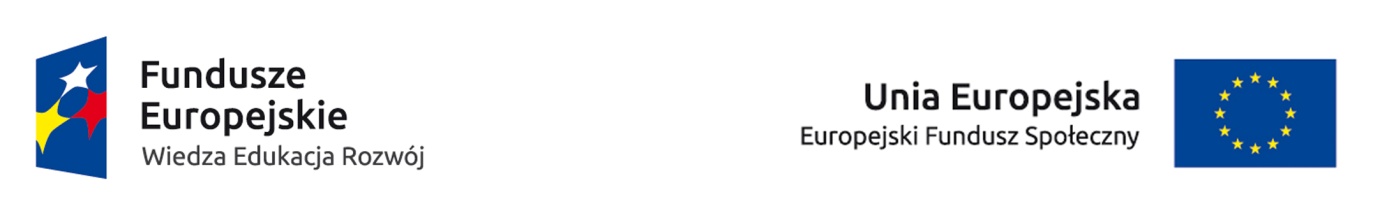 Załącznik 4 UPOWAŻNIENIE Nr______ DO PRZETWARZANIA DANYCH OSOBOWYCH Z dniem [_________________________] r., na podstawie art. 37 w związku z art. 31 ustawy z dnia 29 sierpnia 1997 r. o ochronie danych osobowych (Dz. U. z 2014 r. poz. 1182, z późn. zm.), upoważniam PWSTE w Jarosławiu do przetwarzania danych osobowych w zbiorze Program Operacyjny Wiedza Edukacja Rozwój. 
………………………………………………………………………..Czytelny podpis osoby upoważnionej do wydawania i odwoływania upoważnień. Upoważnienie otrzymałem ______________________________ (miejscowość, data, podpis) Oświadczam, że zapoznałem/am się z przepisami dotyczącymi ochrony danych osobowych, w tym z ustawą z dnia 29 sierpnia 1997 r. o ochronie danych osobowych (Dz. U. z 2014 r. poz. 1182, z późn. zm.), a także z obowiązującymi w PWSTE Jarosław Polityką bezpieczeństwa ochrony danych osobowych oraz Instrukcją zarządzania systemem informatycznym służącym do przetwarzania danych osobowych i zobowiązuję się do przestrzegania zasad przetwarzania danych osobowych określonych w tych dokumentach. Zobowiązuję się do zachowania w tajemnicy przetwarzanych danych osobowych, z którymi zapoznałem/am się oraz sposobów ich zabezpieczania, zarówno w okresie trwania umowy jak również po ustania stosunku prawnego łączącego mnie z PWSTE Jarosław_______________________________ Czytelny podpis osoby składającej oświadczenie